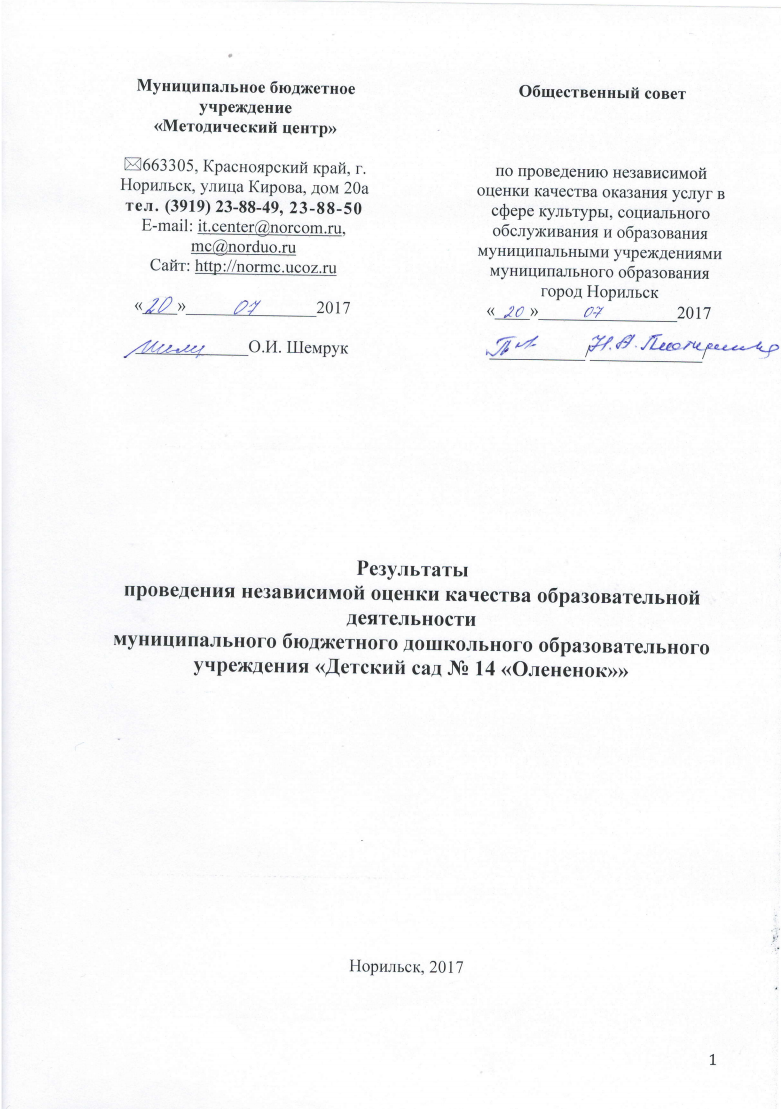 Общие сведенияНезависимая оценка качества образовательной деятельности (далее – НОК ОД) проводилась в отношении муниципального бюджетного дошкольного образовательного учреждения «Детский сад № 14 «Олененок» (далее – МБДОУ «ДС № 14 «Олененок») (таблица 1). Таблица 1Методика и инструментарий исследования.Контент-анализ информации на официальном сайте образовательного учреждения.Анкетирование респондентов – родителей, законных представителей обучающихся, для выявления позиций, мнений потребителей о качестве предоставляемых услуг в отношении муниципального бюджетного дошкольного образовательного учреждения МБДОУ «ДС № 14 «Олененок». Период проведения исследования: оценка официального сайта МБДОУ «ДС № 14 «Олененок»: с 27.06. по 17.07.2017,анкетирование респондентов: с 27.06. по 28.06.2017.Организация - оператор НОК ОД: муниципальное бюджетное учреждение «Методический центр» (таблица 2).Таблица 2Основы, обеспечивающие проведение НОК ОД.Распоряжение Администрации города Норильска Красноярского края от 28 мая 2015 г. № 3248 «Об общественном совете по проведению независимой оценки качества оказания услуг в сфере культуры, социального обслуживания и образования муниципальными учреждениями муниципального образования город Норильск».Распоряжение начальника Управления общего и дошкольного образования Администрации города Норильска № 280-202 от 25.04.2017 «О проведении независимой оценки качества образовательной деятельности муниципальных бюджетных, автономных образовательных учреждений, подведомственных Управлению общего и дошкольного образования Администрации города Норильска».Приказ Министерства образования и науки РФ от 10 декабря 2013 г. № 1324 «Об утверждении показателей деятельности образовательной организации, подлежащей самообследованию».Информация об учреждении, размещенная на официальном сайте МБДОУ «ДС № 14 «Олененок» в сети «Интернет».Решение заседания общественного совета по проведению независимой оценки качества оказания услуг в сфере культуры, социального обслуживания и образования муниципальными учреждениями муниципального образования город Норильск от 31.05.2017 по внесению изменений (дополнений) в план-график проведения НОК ОД в 2017 году.Документы МБДОУ «ДС № 14 «Олененок».Анкетирование респондентов.Исследуемый период: 2016-2017 учебный годСрок проведения НОК ОД: июнь-июль 2017 годаНОК ОД учреждения осуществляется с целью предоставления участникам отношений в сфере образования информации об уровне организации работы по реализации образовательных программ, на основе общедоступной информации (статья 95.2 ФЗ-273 «Об образовании в Российской Федерации»; дополнения в 273-ФЗ внесены в соответствии с приказом № 256-ФЗ «О внесении изменений в отдельные законодательные акты РФ по вопросам проведения независимой оценки качества оказания услуг организациями в сфере культуры, социального обслуживания, охраны здоровья и образования»). В соответствии с приказом Министерства образования и науки Российской Федерации от 5 декабря 2014 года № 1547 «Об утверждении показателей, характеризующих общие критерии оценки качества образовательной деятельности организаций, осуществляющих образовательную деятельность» НОК ОД проведена по четырем основным критериям: критерий № 1 «Открытость и доступность информации об образовательной организации»; критерий № 2 «Комфортность условий, в которых осуществляется образовательная деятельность»; критерий № 3 «Доброжелательность, вежливость и компетентность работников образовательной организации»; критерий № 4 «Удовлетворенность качеством образовательной деятельности образовательной организации».Анализ НОК ОД МБДОУ «ДС № 14 «Олененок» позволяет представить результаты по каждому из критериев и показателей.В опросе приняли участие 209 респондентов.Результаты НОК ОД по каждому из критериев представлены в таблице 3: Таблица 3Анкетирование родителей (законных представителей) обучающихся по критерию № 1 показало, что:удовлетворены актуальностью и полнотой информации, размещенной на официальном сайте учреждения, 84,7% респондентов;устраивает информация о педагогических работниках учреждения, размещенная на официальном сайте, 78,9% респондентов;удовлетворены  уровнем доступности средств для взаимодействия с участниками образовательных отношений 75,6% респондентов;удовлетворены  работой с обращениями граждан в образовательном учреждении 77,5% респондентов.Анкетирование родителей (законных представителей) обучающихся по критерию № 2 показало, что:удовлетворены материально-техническим и информационным обеспечением учреждения 78,0% респондентов;удовлетворены созданными в образовательном учреждении условиями охраны и укрепления здоровья обучающихся, считают, что учреждение оборудовано всеми необходимыми спортивными сооружениями, имеются в наличии программы дополнительного образования физкультурно-спортивной направленности – 70,8% респондентов, удовлетворены созданными в образовательном учреждении условиями организации питания обучающихся  – 97,1% респондентов; удовлетворены созданными в образовательном учреждении условиями для индивидуальной работы с обучающимися  83,3% респондентов;67,0% респондентов считают, что в образовательном учреждении  реализуются более 3 дополнительных образовательных программ для обучающихся;11,5% респондентов считают, что в образовательном учреждении  реализуются 3 дополнительные образовательные программы для обучающихся; 7,2% респондентов считают, что в образовательном учреждении  реализуются 2 дополнительные образовательные программы для обучающихся;12,9% респондентов считают, что в образовательном учреждении  реализуются 1 дополнительная образовательная программа для обучающихся; 1,4% респондентов считают, что в образовательном учреждении  не реализуются   дополнительные образовательные программы для обучающихся;удовлетворены условиями для развития творческих способностей и интересов обучающихся, включая их участие в конкурсах и олимпиадах, 80,9% респондентов; удовлетворены уровнем и качеством оказываемой психолого-педагогической, медицинской и социальной помощи обучающимся в образовательном учреждении 82,3% респондентов;удовлетворены условиями, созданными в образовательном учреждении для организации обучения и воспитания детей с ограниченными возможностями здоровья и инвалидов, 80,4% респондентов.Анкетирование родителей (законных представителей) обучающихся по критерию № 3 показало:  86,1%  респондентов положительно оценивают доброжелательность и вежливость персонала и  работников учреждения;86,1% респондентов отмечают высокую компетентность персонала и  работников учреждения.Анкетирование родителей (законных представителей) обучающихся по критерию № 4 показало, что: удовлетворены материально-техническим обеспечением 81,3%  респондентов;удовлетворены качеством предоставляемых образовательных услуг в 89% респондентов;готовы  рекомендовать родственникам и знакомым 84,7 % респондентов. Интегральный показатель по организации составил 8,57 баллов из 10 максимально возможных баллов.Итоговые данные по оцениванию учреждения приведены в таблице 4:Таблица 4Комплексный подход к проведению независимой оценки качества позволил обеспечить её эффективность и качество.Сумма баллов по всем четырем критериям составила 129,6, что составляет 81,0% от максимально возможного количества баллов Предложения администрации МБДОУ «ДС № 14 «Олененок» по повышению качества работы образовательного учреждения по результатам НОК ОД:Провести анализ результатов НОК ОД с целью оценки соответствия реализуемой деятельности на уровне МБДОУ «Детский сад № 14 «Олененок» запросам и ожиданиям потребителей образовательных услуг по всем показателям. Выявить причины недостаточно высокого показателя по критерию № 1 и устранить нарушения законодательства в части открытости и доступности информации об учреждении. Разработать и утвердить план мероприятий по улучшению качества работы МБДОУ «Детский сад № 14 «Олененок» по результатам НОК ОД.Разместить информацию о результатах НОК ОД и План мероприятий по улучшению качества работы МБДОУ «Детский сад № 14 «Олененок» в разделе «Независимая оценка качества образования» на официальном сайте в сети «Интернет». Учитывать результаты НОК ОД в управленческой деятельности, при формировании программы развития МБДОУ «ДС № 14 «Олененок».По улучшению качества информирования через официальный сайт учреждения:Провести анализ официального сайта МБДОУ «ДС № 14 «Олененок» на соответствие его требованиям, утвержденным приказом Рособрнадзора № 785 от 29.05.2014 «Требования к структуре официального сайта образовательной организации в сети Интернет и формату представления на нем информации».Использовать каналы обратной связи для выявления неудобств, с которыми сталкиваются потребители услуг при посещении учреждения, своевременно реагировать на жалобы и предложения потребителей образовательных услуг, развивать информационные сервисы для потребителей образовательных услуг, разместить информацию о порядке приема в образовательное учреждение, разместить положение о коллегиальных органах управления образовательным учреждением, разместить планы ФХД на 2018, 2019 года и отчеты по исполнению за 2015, 2016 год.Представить информацию о педагогических работниках с указанием квалификации и опыта работы, ученой степени (при наличии), ученого звания (при наличии).Необходимо проведение работы по дополнению и обновлению информации о дополнительных образовательных программах, реализуемых в МБДОУ «ДС № 14 «Олененок», и организации индивидуальной работы с воспитанниками. Своевременно освещать мероприятия на сайте учреждения, в том числе в рамках реализации программы дополнительного образования физкультурно-спортивной направленности, информировать потребителей образовательных услуг об уровнях и результативности мероприятий.  Разместить информацию об оснащении МБДОУ «ДС № 14 «Олененок» оборудованием для создания доступной среды для лиц с ограниченными возможностями здоровья и инвалидов.Разместить на сайте информацию об условиях охраны и укрепления здоровья обучающихся, созданных в МБДОУ «ДС № 14 «Олененок», и информацию о работе и возможностях получения психологической, логопедической, социальной помощи потребителями образовательных услуг. По улучшению качества работы по обеспечению условий безопасности и комфорта: Продолжить работу по созданию доступной среды для лиц с ограниченными возможностями здоровья и инвалидов.Информировать потребителей образовательных услуг о реализации дополнительных образовательных программ в учреждении.Организовать мероприятия для потребителей образовательных услуг с привлечением педагогов-психологов, логопедов, социальных педагогов, так как потребители образовательных услуг в недостаточной мере информированы об их деятельности в образовательном учреждении.Предложения по повышению уровня удовлетворенности потребителей качеством обслуживания в учреждении: Довести информацию о результатах НОК ОД до всех участников образовательных отношений и продолжить работу, направленную на развитие компетентностей персонала и работников МБДОУ «ДС № 14 «Олененок».Представить опыт работы педагогического коллектива на муниципальном уровне по раскрытию способностей персонала и работников применять на практике имеющиеся знания, умения, опыт.Предложения по повышению качества образовательной деятельности учреждения: Развивать комфортные условия получения образовательных  услуг в целях повышения качества обучения, развивать материально-техническую базу учреждения.Продолжить системную деятельность по созданию условий для проявления работниками профессионализма и общечеловеческих ценностей при оказании образовательных услуг.	Организовать проведение различных мероприятий, направленных на повышение компетенций получателей услуг в использовании электронных ресурсов и информации, размещенной на сайте МБДОУ «ДС № 14 «Олененок».Наименование образовательного учрежденияЮридический адрес,сайтРуководитель образовательного учреждения,контактымуниципальное бюджетное дошкольное образовательное учреждение «Детский сад № 14 «Олененок»г. Норильск, ул. Нансена, 96, 663300 Сайт: http://www.olenenok-norilsk.ru/Заведующий: Карпикова Марина ГригорьевнаКонтактные телефоны: 22-25-66Адрес электронной почты:mdou14@norcom.ru Наименование учрежденияЮридический адрес,сайтРуководитель учреждения,контактымуниципальное бюджетное учреждение «Методический центр»Юридический адрес: 663305, Красноярский край, г. Норильск, улица Кирова, дом 20аСайт: http://normc.ucoz.ru  Директор:Шемрук Оксана Ивановна
Контактные телефоны: 8(3919) 238849, 8(3919) 238850  Адрес электронной почты:it.center@norcom.ruКритерий Максимальный  баллБалл МБДОУ «ДС № 14 «Олененок»% от максимально возможного количества балловОткрытость и доступность информации об организации, осуществляющей образовательную деятельность4026,065%Комфортность условий, в которых осуществляется образовательная деятельность7054,077,1%Доброжелательность, вежливость, компетентность персонала и работников образовательной организации2019,698%Общая удовлетворенность качеством образовательной деятельности учреждения3030100%№п/пПоказателиБалл за показатель МБДОУ «ДС № 14 «Олененок»1.Критерий «Открытость и доступность информации об организации, осуществляющей образовательную деятельность»Критерий «Открытость и доступность информации об организации, осуществляющей образовательную деятельность»1.1.Полнота и актуальность информации об образовательном учреждении и его деятельности, размещенной на официальном сайте в информационно-телекоммуникационной сети «Интернет» 5,71.2.Наличие на официальном сайте образовательного учреждения в сети «Интернет» сведений о педагогических работниках 8,21.3.Доступность взаимодействия с получателями образовательных услуг по телефону, по электронной почте, с помощью электронных сервисов, предоставляемых на официальном сайте образовательного учреждения в сети «Интернет», в том числе наличие возможности внесения предложений, направленных на улучшение работы учреждения7,41.4.Доступность сведений о ходе рассмотрения обращений граждан, поступивших в образовательное учреждение (по телефону, по электронной почте, с помощью электронных сервисов, доступных на официальном сайте образовательного учреждения)4,72.Критерий «Комфортность условий, в которых осуществляется образовательная деятельность»Критерий «Комфортность условий, в которых осуществляется образовательная деятельность»2.1. Материально-техническое и информационное обеспечение по результатам анализа материалов самообследования или данных, представленных на сайте образовательного учреждения в сравнении со средним по городу (в сопоставимых показателях)7,72.2.Наличие необходимых условий для охраны и укрепления здоровья, организации питания обучающихся (воспитанников)9,252.3.Условия для индивидуальной работы с обучающимися (воспитанников)9,752.4Наличие дополнительных образовательных программ7,12.5.Наличие возможности развития творческих способностей и интересов обучающихся (воспитанников), включая их участие в конкурсах и олимпиадах (в том числе во всероссийских и международных), выставках, смотрах, физкультурных и спортивных мероприятиях4,72.6 Наличие возможности оказания обучающимся, воспитанникам психолого-педагогической, медицинской и социальной помощи8,32.7.Наличие условий организации обучения и воспитания, обучающихся (воспитанников) с ограниченными возможностями здоровья и инвалидов6,73.Критерий «Доброжелательность, вежливость, компетентность персонала и работников»Критерий «Доброжелательность, вежливость, компетентность персонала и работников»3.1. Доброжелательность и вежливость работников10,03.2.Компетентность работников9,64.Критерий «Общее удовлетворение качеством образовательной деятельности учреждения»Критерий «Общее удовлетворение качеством образовательной деятельности учреждения»4.1.Удовлетворение материально-техническим обеспечением учреждения10,04.2.Удовлетворение качеством предоставляемых образовательных услуг10,04.3.Готовность рекомендовать учреждение родственникам и знакомым10,0